         Š  А Р А Р						         ПОСТАНОВЛЕНИЕ22 ƒинуар 2016 й.	                 № 8	                               22 января 2016 г.О принятии на учет семью Исламовой Светланы Михайловны  в качестве нуждающейся в жилом  помещении, предоставляемом по договору социального найма.В соответствии с ч.2 п.1 ст.51 Жилищного кодекса Российской Федерации, на основании решения заседания  жилищной комиссии и по строительству при Администрации сельского поселения Акбарисовский сельсовет муниципального района Шаранский район Республики Башкортостан от 21 января 2016года  № 1/2 и   заявления жительницы с.Акбарисово Исламовой Светланы Михайловны зарегистрированной и постоянно проживающей по адресу: Республика Башкортостан, Шаранский район, с. Акбарисово, ул.Школьная, д.12 о принятии её семьи на учет в качестве нуждающейся в жилом помещении, предоставляемом по договору социального найма Администрация сельского поселения ПОСТАНОВЛЯЕТ: 1. Принять на учет семью Исламовой Светланы Михайловны в составе из 3 человек в качестве нуждающейся в жилом  помещении, предоставляемом по договору социального найма.2. Контроль за выполнением  настоящего  постановления  возложить на управляющего делами Администрации сельского поселения Акбарисовский сельсовет  Мусину Р.Ф.Глава сельского поселения       					 Г.Е. МухаметовБашкортостан РеспубликаһыныңШаран районымуниципаль районыныңАкбарыс ауыл Советыауыл биләмәһе ХакимиәтеАкбарыс ауылы, Мºктºп урамы, 2 тел.(34769) 2-33-87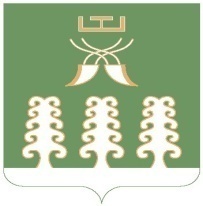 Администрация сельского поселенияАкбарисовский сельсоветмуниципального районаШаранский районРеспублики Башкортостанс. Акбарисово, ул.Школьная,2 тел.(34769) 2-33-87